Открытые соревнования г. Азовапо спортивному туризму на пешеходных дистанциях3 марта 2024 года	г. АзовУСЛОВИЯ СОРЕВНОВАНИЙ В ДИСЦИПЛИНЕ
«ДИСТАНЦИЯ – ПЕШЕХОДНАЯ» (личная)ПЕРЕЧЕНЬ ЭТАПОВ, ОБОРУДОВАНИЕ И УСЛОВИЯ ИХ ПРОХОЖДЕНИЯДистанция оборудована ВСС-1 и ВСС-2. ВСС-1 работает на этапах 1, 2. ВСС-2 работает на этапах 3, 4. ВСС-1 пропущена через карабин, закреплённый на ТО-2. ВСС-2 пропущена через карабин, закреплённый на ТО-3. Участник имеет право подключить ВСС-1 к ИСС перед стартом. Участник имеет право отключить ВСС-2 от ИСС после финиша.На концах ВСС-1и ВСС-2 завязаны узлы «Проводник восьмерка». Завязывание участником  каких-либо узлов на ВСС-1 и ВСС-2 запрещено.При прохождении этапа первым ТП до начала выполнения любых иных ТП участник обязан встать на самостраховку на ТО в ОЗ. Выполнение участником других ТП одновременно с постановкой на самостраховку не допускается.Отстёгивание уса самостраховки от ТО перед началом движения по этапу должно выполняться последним ТП. Допускается одновременное выполнение других ТП и отстёгивание уса самостраховки.Соревнования проводятся по бесштрафной системе.Контрольное время прохождения дистанции 4 минуты.Оборудование дистанции (согласно схеме расположения ТО и БЗ)БЗ-1, БЗ-2, БЗ-3 обозначены разметкой на полу зала. Расположение, оборудование и высота ТО:СТАРТ (стартовая зона - КЛ) Старт по звуковому сигналу. Стартовое время определяется по судейскому хронометру.Блок этапов 1-2Этап 1. Навесная переправа (БЗ-1, ТО-1- ТО-2)Параметры: L= 18 м, α (вверх) = 10°.Оборудование этапа:Действия: переправа участника  по п. 7.9 Обратное движение: по п. 7.9 с ВСС-1.Этап 2. Спуск по перилам (ТО-2 - БЗ-2)Параметры: h= 4,5 м, α = 90°. Оборудование этапа:Действия: спуск участника - по п. 7.12.Обратное движение: по п.п. 7.11.1 (б) по судейским перилам или по КОД к ТО-1 и далее по условиям этапа 1.Блок этапов 3-4Этап 3. Подъём по стенду с зацепами (БЗ-3 - ТО-3)Параметры:h= 3 м, α = 90°.Оборудование этапа:Действия: подъём участника - по п. 7.11.1 (а) по зацепам с ВСС-2.Примечание: В случае срыва или использования опоры за пределами стенда участник возвращается в БЗ-3 и повторяет прохождение этапа.Этап 4. Спуск по перилам (ТО-3 - БЗ-3).Параметры:h= 3 м, α = 90°.Оборудование этапа:Действия: спуск участника - по п. 7.10 с ВСС-2.Обратное движение: по п. 7.11.1 (а) по зацепам с ВСС-2.ФИНИШ (финишная зона - БЗ-3 - КЛ)Финиш по освобождению судейских перил в БЗ и выходу за КЛ. Время финиша определяется по судейскому хронометру. Допускается отключение ВСС-2 от ИСС участника после финиша.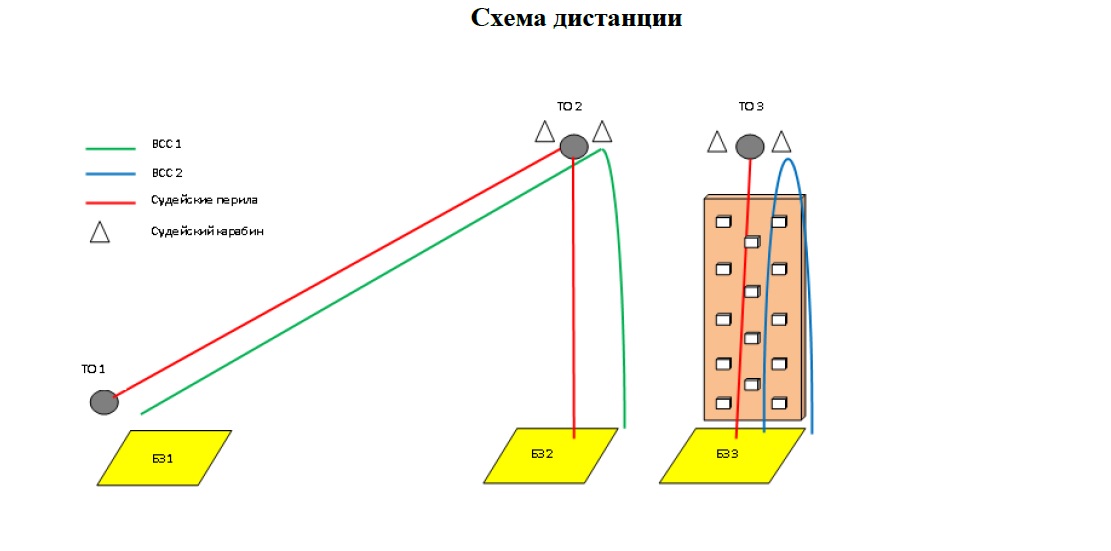 1Класс дистанции12Количество этапов43Сумма длин этапов (м)28,54Набор высоты (м)7,55Количество этапов с организацией и снятием перил06Количество этапов с восстановлением перил07Высота подъема по стенду с зацепами (м)38Количество блоков этапов29Количество этапов в блоке (макс.)210Угол наклона навесных переправ вверх10°ТО-1ТО-2ТО-3РасположениеБЗ-1ОЗОЗОборудование2 карабина2 карабинаВысота (м)1,34,53ИСОЗЦСБЗ-1, ТО-1Двойные судейские перила, ВСС-1ТО-2ИСОЗЦСТО-2Судейские перила, ВСС-1БЗ-2ИСОЗЦСБЗ-3Стенд с зацепами, ВСС-2ТО-3ИСОЗЦСТО-3Судейские перила, ВСС-2БЗ-3